郑州职业技术学院校外车辆（人员）入校报备表附件6郑州职业技术学院单行道路示意图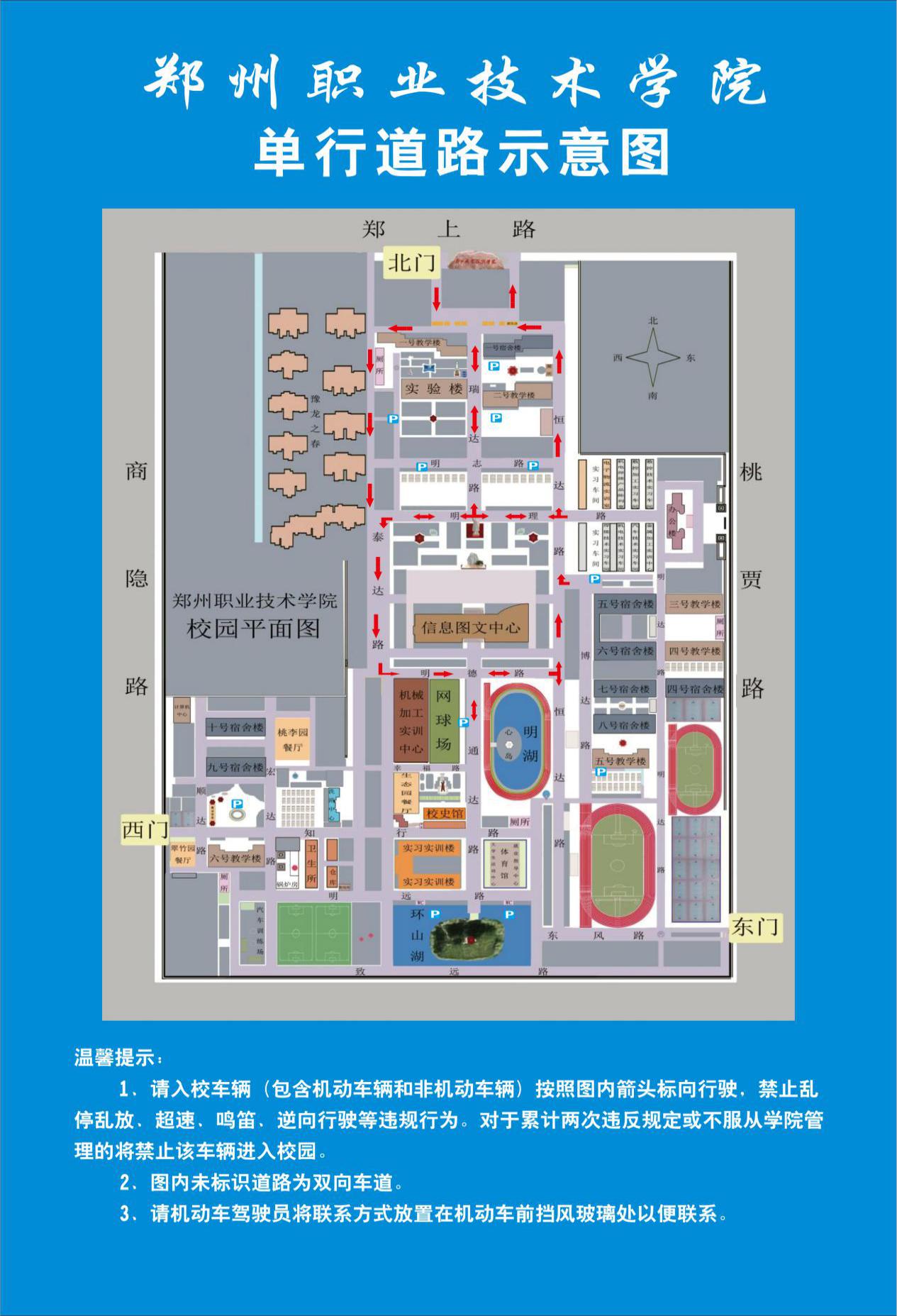 来访部门                     （加盖公章）                     （加盖公章）                     （加盖公章）                     （加盖公章）来访联系人来访时间/事由来访人员姓名身份证号单位联系电话车牌号